 ГЛАВАГОРОДСКОГО ОКРУГА ПАВЛОВСКИЙ ПОСАД МОСКОВСКОЙ оБЛАСТИПОСТАНОВЛЕНИЕ 
г. Павловский ПосадОб утверждении Административного регламента 
«Оказание муниципальной услуги по осуществлению 
муниципального жилищного контроля на территории  городского округа Павловский Посад Московской области» В соответствии с Жилищным кодексом Российской Федерации, Федеральным законом от 06.10.2003 №131-ФЗ «Об общих принципах организации местного самоуправления в Российской Федерации», Федеральным законом от 27.07.2010 №210-ФЗ «Об организации предоставления государственных и муниципальных услуг», Федеральным законом от 26.12.2008 №294-ФЗ «О защите прав юридических лиц и индивидуальных предпринимателей при осуществлении государственного контроля (надзора) и муниципального контроля»,   Уставом городского округа Павловский Посад  Московской области.		ПОСТАНОВЛЯЮ:Утвердить Административный регламент «Оказание муниципальной услуги по осуществлению муниципального жилищного контроля на территории  городского округа Павловский Посад Московской области» (прилагается). Постановление Администрации Павлово-Посадского муниципального района от 11.09.2015 № 1392 «Оказание муниципальной услуги по осуществлению муниципального жилищного контроля на территории  Павлово-Посадского муниципального района Московской области»    считать утратившим силу.Опубликовать настоящее постановление в газете «Павлово-Посадские известия» и разместить на официальном сайте Администрации  городского округа Павловский Посад Московской области в сети  Интернет. Контроль за исполнением данного постановления возложить на заместителя Главы администрации  городского округа Павловский Посад  А.В. Болотникова. Глава   городского округа  Павловский Посад                                                                                                 О.Б. Соковиков                                                  Утвержденопостановлением Администрациигородского округа Павловский ПосадМосковской области                                                                                                                        от 11.07.2017 N441АДМИНИСТРАТИВНЫЙ РЕГЛАМЕНТ"ОКАЗАНИЕ МУНИЦИПАЛЬНОЙ УСЛУГИ ПО ОСУЩЕСТВЛЕНИЮ МУНИЦИПАЛЬНОГО ЖИЛИЩНОГО КОНТРОЛЯНА ТЕРРИТОРИИ  ГОРОДСКОГО ОКРУГА ПАВЛОВСКИЙ ПОСАД МОСКОВСКОЙ ОБЛАСТИ"1. Общие положения 1.1. Административный регламент "Оказание муниципальной услуги по осуществлению муниципального жилищного контроля на территории  городского округа Павловский Посад Московской области" (далее - административный регламент) разработан в целях повышения качества исполнения и доступности результата осуществления муниципальной функции, определяет порядок, сроки и последовательность действий и устанавливает:          - порядок организации и проведения на территории городского округа Павловский  Посад Московской области (далее – городского округа Павловский Посад  ) проверок соблюдения юридическими лицами, индивидуальными предпринимателями и физическими лицами обязательных требований, установленных в отношении жилищного фонда федеральными законами и законами Московской области, а также муниципальными правовыми актами;- формы осуществления муниципального жилищного контроля:- сроки и порядок действий при проведении проверок органом муниципального жилищного контроля;- порядок оформления результатов проверки;- права, обязанности и ответственность сотрудников, уполномоченных на осуществление муниципального жилищного контроля, и лиц, в отношении которых проводится муниципальный жилищный контроль;- порядок и формы контроля за исполнением муниципальной функции;- порядок обжалования действий (бездействия) и решений, осуществляемых (принятых) в ходе исполнения муниципальной функции.1.2. Перечень нормативных правовых актов, регулирующих исполнение муниципальной функции:- Жилищный кодекс Российской Федерации;- Федеральный закон от 06.10.2003 N 131-ФЗ "Об общих принципах организации местного самоуправления в Российской Федерации";- Федеральный закон от 26.12.2008 N 294-ФЗ "О защите прав юридических лиц и индивидуальных предпринимателей при осуществлении государственного контроля (надзора) и муниципального контроля";- Закон Московской области от 11.10.2012 N 148/2012-ОЗ "Об отдельных вопросах осуществления муниципального жилищного контроля на территории Московской области";- иные федеральные законы и законы Московской области в области жилищных отношений;- приказ Министерства регионального развития Российской Федерации от 23.08.2013 N 360 "Об утверждении методических рекомендаций по разработке порядка осуществления государственного жилищного надзора в субъектах Российской Федерации, в том числе порядка взаимодействия органов муниципального жилищного контроля с уполномоченными органами исполнительной власти субъектов Российской Федерации, осуществляющими региональный жилищный надзор, и административных регламентов исполнения функций по государственному жилищному надзору и муниципальному жилищному контролю";- приказ Минэкономразвития Российской Федерации от 30.04.2009 N 141 "О реализации положений Федерального закона "О защите прав юридических лиц и индивидуальных предпринимателей при осуществлении государственного контроля (надзора) и муниципального контроля";- настоящий административный регламент.1.3. Наименование муниципальной функции - "Осуществление муниципального жилищного контроля на территории городского округа Павловский Посад ".1.4. Муниципальную функцию по осуществлению муниципального жилищного контроля (далее – муниципальная функция) на территории городского округа Павловский Посад  осуществляет Администрация  городского округа Павловский Посад Московской области (далее – Администрация городского округа).1.5. Должностными лицами, уполномоченными  на осуществление муниципальной функции, являются сотрудники Администрации  отдела координации жилищно-коммунальной сферы.1.6. Сотрудники Администрации отдела координации жилищно-коммунальной сферы организуют и осуществляют муниципальный жилищный контроль на территории городского округа Павловский Посад, а именно: 1) исполнения юридическими лицами, индивидуальными предпринимателями, осуществляющими управление многоквартирными домами, условий заключенных договоров управления многоквартирным домом;2) использования общего имущества собственников помещений в многоквартирном доме, технического состояния общего имущества собственников помещений в многоквартирном доме, соблюдения требований к содержанию такого общего имущества, своевременного выполнения работ по его содержанию и ремонту;3) законности создания и деятельности товариществ собственников жилья, законности выбора собственниками помещений в многоквартирном доме юридического лица или индивидуального предпринимателя, осуществляющих деятельность по управлению многоквартирным домом, в целях заключения договора управления многоквартирным домом.Муниципальный жилищный контроль может осуществляться при взаимодействии с правоохранительными органами, органами исполнительной власти Московской области в порядке, установленном законодательством Российской Федерации.Муниципальная функция осуществляется Администрацией городского округа  посредством проведения плановых и внеплановых проверок. Плановые и внеплановые проверки проводятся в формах документарной проверки и (или) выездной проверки.1.7. Предметом муниципального жилищного контроля является соблюдение юридическими лицами, индивидуальными предпринимателями и физическими лицами обязательных требований, установленных в отношении жилищного фонда федеральными законами и законами Московской области, и требований, установленных муниципальными правовыми актами.1.8.   Описание результата исполнения муниципальной функции.Результатом исполнения муниципальной функции является составление акта проверки по установленной форме в 2 экземплярах:1) в отношении юридических лиц и индивидуальных предпринимателей в соответствии с типовой формой, утвержденной приказом Минэкономразвития Российской Федерации от 30.04.2009 N 141 "О реализации положений Федерального закона "О защите прав юридических лиц и индивидуальных предпринимателей при осуществлении государственного контроля (надзора) и муниципального контроля" (приложение №1);2) в отношении физического лица в соответствии с типовой формой, установленной настоящим регламентом (приложение № 2).                                                    2. Стандарт муниципальной услуги2.1. Порядок информирования об исполнении муниципальной функции.Настоящий административный регламент по исполнению муниципальной функции размещается на официальном сайте Администрации  городского округа. В сети интернет адрес официального сайта Администрации  городского округа: www.pavpos.ru.Местонахождение Администрации  городского округа: 142500, Московская область,  г. Павловский Посад, пл. Революции, д.4.График работы:понедельник - четверг: 9.00-18.00; пятница: 9-17:00перерыв: 13.00-14.00;суббота, воскресенье - выходные дни.Контактный телефон: 8(49643) 2-25-37.Адрес электронной почты: gil-fondpp@yandex.ruИнформирование заинтересованных лиц по вопросам исполнения муниципальной функции, в том числе о ходе исполнения муниципальной функции, производится:1) по телефону;2) по письменным обращениям;3) по электронной почте;4) при личном обращении в Администрацию городского округа.Информация о порядке исполнения муниципальной функции размещается в месте нахождения Администрации  городского округа и на официальном сайте в сети Интернет на сайте: www.pavpos.ru и содержит:1) наименование и почтовый адрес Администрации городского округа;2) график работы Администрации  городского округа;3) справочный номер телефона;4) адрес официального сайта в сети интернет, содержащего информацию об исполнении муниципальной функции;5) адрес электронной почты Администрации  городского округа;6) текст настоящего административного регламента.В месте нахождения Администрации  городского округа информация об исполнении муниципальной функции размещается в форме комплекта печатных материалов, который хранится в Администрации городского округа  и незамедлительно предоставляется для ознакомления любому лицу по его просьбе.                                           3. Административные процедуры3.1. Проверка проводится должностным лицом или должностными лицами Администрации  городского округа на основании распоряжения   Администрации городского округа.Распоряжение о проведении проверки составляется по форме, установленной приказом Минэкономразвития Российской Федерации от 30.04.2009 N 141 "О реализации положений Федерального закона "О защите прав юридических лиц и индивидуальных предпринимателей при осуществлении государственного контроля (надзора) и муниципального контроля" (Приложение № 3).3.1.2. Копия распоряжения   Администрации  городского округа, заверенная печатью, вручается под роспись должностным лицом, проводящим проверку, руководителю либо уполномоченному представителю юридического лица, индивидуальному предпринимателю либо его уполномоченному представителю, физическому лицу  либо его уполномоченному представителю. При вручении копии распоряжения  должностное лицо, осуществляющее проверку, предъявляет руководителю юридического лица, индивидуальному предпринимателю, физическому лицу служебное удостоверение.3.1.3. При проведении проверки должностные лица, проводящие проверку, не вправе осуществлять действия, входящие в перечень ограничений, указанных в статье 15 Федерального закона от 26.12.2008 N 294-ФЗ "О защите прав юридических лиц и индивидуальных предпринимателей при осуществлении государственного контроля (надзора) и муниципального контроля".          3.2. Описание последовательности действий при исполнении муниципальной функции. Действия при исполнении муниципальной функции выполняются в следующей последовательности:- планирование проведения проверок;- издание распоряжения   Администрации  городского округа;- проведение проверки;- оформление результатов проверки;- меры, принимаемые должностными лицами (лицом), уполномоченными на исполнение муниципальной функции проведения проверки в отношении фактов нарушений, выявленных при проведении проверки.3.2.1 Сроки исполнения муниципальной функции. Сроки проведения документарной проверки и выездной проверки не могут превышать двадцати рабочих дней.В отношении одного субъекта малого предпринимательства общий срок проведения плановых выездных проверок не может превышать пятидесяти часов для малого предприятия и пятнадцати часов для микропредприятия в год.В исключительных случаях, связанных с необходимостью проведения сложных и (или) длительных исследований, испытаний, специальных экспертиз и расследований на основании мотивированных предложений должностных лиц органа муниципального контроля, проводящих выездную плановую проверку, срок проведения проверки может быть продлен руководителем органа, но не более чем на двадцать рабочих дней в отношении малых предприятий, микропредприятий - не более чем на пятнадцать часов.3.3. Порядок оформления результатов проверки3.3.1. По результатам проверки должностными лицами Администрации  городского округа составляется акт проверки в 2 экземплярах:- по результатам проверки юридического лица либо индивидуального предпринимателя составляется акт по форме, установленной приказом Минэкономразвития Российской Федерации от 30.04.2009 N 141 "О реализации положений Федерального закона "О защите прав юридических лиц и индивидуальных предпринимателей при осуществлении государственного контроля (надзора) и муниципального контроля» (приложение №1);- по результатам проверки физического лица составляется акт по форме, установленной настоящим регламентом (приложение № 2).3.3.2. К акту проверки прилагаются протоколы или заключения проведенных исследований, испытаний и экспертиз, объяснения работников юридического лица, работников индивидуального предпринимателя, физических лиц, на которых возлагается ответственность за нарушение обязательных требований или требований, установленных муниципальными правовыми актами, предписания об устранении выявленных нарушений и иные связанные с результатами проверки документы или их копии.3.3.3. Акт проверки оформляется непосредственно после ее завершения в двух экземплярах, один из которых вручается физическому лицу либо его уполномоченному представителю, руководителю либо уполномоченному представителю юридического лица, индивидуальному предпринимателю либо его уполномоченному представителю под расписку об ознакомлении либо об отказе в ознакомлении с актом проверки. В случае отсутствия физического лица, руководителя, иного должностного лица или уполномоченного представителя юридического лица, индивидуального предпринимателя, его уполномоченного представителя, а также в случае отказа проверяемого лица дать расписку об ознакомлении либо об отказе в ознакомлении с актом проверки акт направляется заказным почтовым отправлением с уведомлением о вручении, которое приобщается к экземпляру акта проверки, хранящемуся в Администрации  городского округа.3.3.4. В случае если для составления акта проверки необходимо получить заключения по результатам проведенных исследований, испытаний, специальных расследований, экспертиз, акт проверки составляется в срок, не превышающий трех рабочих дней после завершения мероприятий по контролю, и вручается физическому лицу либо его уполномоченному представителю, руководителю, иному должностному лицу или уполномоченному представителю юридического лица, индивидуальному предпринимателю, его уполномоченному представителю под расписку либо направляется заказным почтовым отправлением с уведомлением о вручении, которое приобщается к экземпляру акта проверки, хранящемуся в Администрации городского округа.3.3.5. В случае если для проведения внеплановой выездной проверки требуется согласование ее проведения с органом прокуратуры, копия акта проверки направляется в орган прокуратуры, которым принято решение о согласовании проведения проверки, в течение пяти рабочих дней со дня составления акта проверки.3.3.6. Результаты проверки, содержащие информацию, составляющую государственную, коммерческую, служебную, иную тайну, оформляются с соблюдением требований, предусмотренных законодательством Российской Федерации.3.3.7. Должностные лица Администрации  городского округа, осуществляющие проверку юридического лица, индивидуального предпринимателя производят запись в журнале учета проверок, который ведется указанным юридическим лицом, индивидуальным предпринимателем по форме, установленной федеральным органом исполнительной власти, уполномоченным Правительством Российской Федерации.При отсутствии журнала учета проверок в акте проверки делается соответствующая запись.3.3.8. Юридическое лицо, индивидуальный предприниматель, физическое лицо, проверка которых проводилась, в случае несогласия с фактами, выводами, предложениями, изложенными в акте проверки, либо с выданным предписанием об устранении выявленных нарушений в течение пятнадцати дней с даты получения акта проверки вправе представить в орган муниципального контроля в письменной форме возражения в отношении акта проверки и (или) выданного предписания об устранении выявленных нарушений в целом или его отдельных положений. При этом юридическое лицо, индивидуальный предприниматель, физическое лицо вправе приложить к таким возражениям документы, подтверждающие обоснованность таких возражений, или их заверенные копии.3.4. Права, обязанности и ответственность должностных лиц Администрации  городского округа при осуществлении муниципального жилищного контроля.3.4.1. Должностные лица Администрации городского округа  при осуществлении муниципального жилищного контроля обязаны:1) своевременно и в полной мере исполнять предоставленные в соответствии с законодательством Российской Федерации полномочия по предупреждению, выявлению и пресечению нарушений обязательных требований и требований, установленных муниципальными правовыми актами;2) соблюдать законодательство Российской Федерации, права и законные интересы юридического лица, индивидуального предпринимателя, физического лица, проверка которых проводится;3) проводить проверку на основании распоряжения   Администрации городского округа Павловский Посад Московской области   о ее проведении в соответствии с ее назначением;4) проводить проверку только во время исполнения служебных обязанностей, выездную проверку только при предъявлении служебных удостоверений, копии распоряжения   Администрации и в случае, предусмотренном частью 5 статьи 10 Федерального закона от 26.12.2008 N 294-ФЗ "О защите прав юридических лиц и индивидуальных предпринимателей при осуществлении государственного контроля (надзора) и муниципального контроля", копии документа о согласовании проведения проверки;5) не препятствовать руководителю, иному должностному лицу или уполномоченному представителю юридического лица, индивидуальному предпринимателю, его уполномоченному представителю, физическому лицу, его уполномоченному представителю  присутствовать при проведении проверки и давать разъяснения по вопросам, относящимся к предмету проверки;6) предоставлять руководителю, иному должностному лицу или уполномоченному представителю юридического лица, индивидуальному предпринимателю, его уполномоченному представителю, физическому лицу, его уполномоченному представителю присутствующим при проведении проверки, информацию и документы, относящиеся к предмету проверки;7) знакомить руководителя, иного должностного лица или уполномоченного представителя юридического лица, индивидуального предпринимателя, его уполномоченного представителя, физического лица или его уполномоченного представителя с результатами проверки;8) доказывать обоснованность своих действий при их обжаловании юридическими лицами, индивидуальными предпринимателями, физическими лицами в порядке, предусмотренном законодательством Российской Федерации;9) соблюдать сроки проведения проверки, установленные настоящим административным регламентом;10) не требовать от юридического лица, индивидуального предпринимателя, физического лица документы и иные сведения, представление которых не предусмотрено законодательством Российской Федерации;11) перед началом проведения выездной проверки по просьбе руководителя, иного должностного лица или уполномоченного представителя юридического лица, индивидуального предпринимателя, его уполномоченного представителя, физического лица ознакомить их с положениями настоящего административного регламента, в соответствии с которым проводится проверка;12) осуществлять запись о проведенной проверке в журнале учета проверок;13) учитывать при определении мер, принимаемых по фактам выявленных нарушений, соответствие указанных мер тяжести нарушений, их потенциальной опасности, а также не допускать необоснованное ограничение прав и законных интересов граждан, индивидуальных предпринимателей, юридических лиц.3.4.2. Должностные лица Администрации городского округа при осуществлении муниципального жилищного контроля имеют право:1) запрашивать и получать на основании мотивированных письменных запросов от органов государственной власти, органов местного самоуправления, юридических лиц, индивидуальных предпринимателей и физических лиц информацию и документы, необходимые для проверки соблюдения обязательных требований;2) беспрепятственно при предъявлении распоряжения Администрации городского округа  о назначении проверки посещать территории и расположенные на них многоквартирные дома, помещения общего пользования многоквартирных домах, проверять соответствие устава товарищества собственников жилья, внесенных в устав изменений требованиям законодательства Российской Федерации, а по заявлениям собственников помещений в многоквартирном доме проверять правомерность принятия общим собранием собственников помещений в многоквартирном доме решения о создании товарищества собственников жилья, соответствие устава товарищества собственников жилья, внесенных в устав изменений требованиям законодательства Российской Федерации, правомерность избрания общим собранием членов товарищества собственников жилья председателя правления товарищества и других членов правления товарищества, правомерность принятия собственниками помещений в многоквартирном доме на общем собрании таких собственников решения о выборе юридического лица независимо от организационно-правовой формы или индивидуального предпринимателя, осуществляющего деятельность по управлению многоквартирным домом (далее - управляющая организация), в целях заключения с управляющей организацией договора управления многоквартирным домом в соответствии со статьей 162 Жилищного кодекса Российской Федерации, правомерность утверждения условий этого договора и его заключения;3) выдавать предписания о прекращении нарушений обязательных требований, об устранении выявленных нарушений, о проведении мероприятий по обеспечению соблюдения обязательных требований, в том числе об устранении в шестимесячный срок со дня направления такого предписания несоответствия устава товарищества собственников жилья, внесенных в устав изменений обязательным требованиям;4) направлять в уполномоченные органы материалы, связанные с нарушениями обязательных требований, для решения вопросов о возбуждении административных (уголовных) дел по признакам правонарушений (преступлений);5) обратиться в суд с заявлениями о ликвидации товарищества, о признании недействительным решения, принятого общим собранием собственников помещений в многоквартирном доме с нарушением требований Жилищного кодекса Российской Федерации, и о признании договора управления данным домом недействительным в случае неисполнения в установленный срок предписания об устранении несоответствия устава товарищества собственников жилья, внесенных в устав изменений обязательным требованиям или в случаях выявления нарушений порядка создания товарищества собственников жилья, выбора управляющей организации, утверждения условий договора управления многоквартирным домом и его заключения.3.4.3. Должностные лица Администрации  городского округа (в случае ненадлежащего исполнения соответственно функций, служебных обязанностей, совершения противоправных действий (бездействия) при проведении проверки) несут ответственность в соответствии с законодательством Российской Федерации.3.5. Права, обязанности и ответственность лиц, в отношении которых осуществляются мероприятия по контролю.3.5.1. Руководитель, иное должностное лицо или уполномоченный представитель юридического лица, индивидуальный предприниматель, его уполномоченный представитель, физического лица при проведении проверки имеют право:1) непосредственно присутствовать при проведении проверки, давать объяснения по вопросам, относящимся к предмету проверки;2) получать информацию, которая относится к предмету проверки и предоставление которой предусмотрено настоящим административным регламентом;3) знакомиться с результатами проверки и указывать в акте проверки о своем ознакомлении с результатами проверки, согласии или несогласии с ними, а также с отдельными действиями должностных лиц Администрации  городского округа;4) обжаловать действия (бездействие) должностных лиц Администрации  городского округа, повлекшие за собой нарушение прав юридического лица, индивидуального предпринимателя, физического лица при проведении проверки, в административном и (или) судебном порядке в соответствии с законодательством Российской Федерации;5) привлекать Уполномоченного при Президенте Российской Федерации по защите прав предпринимателей либо уполномоченного по защите прав предпринимателей в субъекте Российской Федерации к участию в проверке.3.5.2. Юридические лица, индивидуальные предприниматели, физические лица, в отношении которых проводятся мероприятия по муниципальному контролю, обязаны предоставить должностным лицам Администрации  городского округа возможность ознакомиться с документами, связанными с целями, задачами и предметом проверки. Юридические лица и индивидуальные предприниматели обязаны также обеспечить доступ на объекты: здания, строения, сооружения, помещения, оборудование, подлежащие такому контролю.3.5.3. Руководитель или уполномоченный представитель юридического лица, индивидуальный предприниматель, его уполномоченный представитель, физическое лицо допустившие нарушение настоящего административного регламента, необоснованно препятствующие проведению проверок, уклоняющиеся от проведения проверок и (или) не исполняющие в установленный срок предписания Администрации  городского округа об устранении выявленных нарушений обязательных требований или требований, установленных муниципальными правовыми актами, несут ответственность в соответствии с законодательством Российской Федерации.4. Порядок и формы контроля за исполнениеммуниципальной функции4.1. Порядок осуществления текущего контроля за соблюдением и исполнением должностными лицами Администрации  городского округа положений административного регламента и иных нормативных правовых актов, устанавливающих требования к исполнению муниципальной функции.4.1.1. Текущий контроль за соблюдением и исполнением должностными лицами Администрации городского округа положений административного регламента и иных нормативных правовых актов, устанавливающих требования к исполнению муниципальной функции, осуществляет Глава  городского округа.4.1.2. В ходе текущего контроля проверяется исполнение требований административного регламента и других нормативных правовых актов, в том числе соблюдение сроков исполнения административных процедур.4.1.3. Глава    городского округа осуществляет текущий контроль при рассмотрении жалоб.4.2. Контроль за полнотой и качеством исполнения муниципальной функции осуществляется путем проведения внеплановых проверок.4.2.1. Внеплановые проверки проводятся в случае обжалования (как досудебного (внесудебного), так и судебного) заинтересованным лицом действий (бездействия) и решений, принятых (осуществляемых) в ходе исполнения муниципальной функции, а также в целях контроля за устранением нарушений, выявленных в ходе ранее проведенных проверок. 4.2.2. В случае выявления нарушений уполномоченное должностное лицо дает указания по устранению выявленных нарушений и контролирует их исполнение, а также принимает меры по привлечению виновных должностных лиц к ответственности в соответствии с законодательством Российской Федерации.4.2.3. О мерах, принятых в отношении виновных должностных лиц, уполномоченное должностное лицо сообщает в письменной форме лицу, в связи с обращением которого была проведена проверка, в течение 10 рабочих дней со дня принятия таких мер.4.3. Сотрудники Администрации  городского округа отдела координации жилищно-коммунальной сферы несут ответственность в соответствии с законодательством Российской Федерации за решения и действия (бездействие), принимаемые (осуществляемые) ими в ходе исполнения муниципальной функции.4.4. Требования к порядку и формам контроля за исполнением муниципальной функции, в том числе со стороны граждан, их объединений и организаций.4.4.1. Контроль за исполнением муниципальной функции должен обеспечивать выявление и устранение нарушений административного регламента и иных нормативных правовых актов, своевременное и эффективное восстановление нарушенных прав заинтересованных лиц.4.4.2. Заинтересованное лицо в целях контроля за исполнением муниципальной функции имеет право:1) получать информацию о ходе исполнения муниципальной функции;2) знакомиться с документами и материалами, касающимися исполнения муниципальной функции, если иное не предусмотрено законом;3) обжаловать действия (бездействие) и решения, принятые (осуществляемые) в ходе исполнения муниципальной функции, в досудебном (внесудебном) и (или) судебном порядке;4) обращаться с предложениями по совершенствованию порядка исполнения муниципальной функции в порядке, предусмотренном Федеральным законом от 02.05.2006 N 59-ФЗ "О порядке рассмотрения обращений граждан Российской Федерации".4.4.3. Объединения граждан в целях контроля за исполнением муниципальной функции имеют право:1) представлять интересы граждан на основании соответствующих доверенностей;2) обращаться с предложениями по совершенствованию порядка исполнения муниципальной функции.         4.5. Организация и проведение плановой проверки4.5.1. Предметом плановой проверки является соблюдение юридическими лицами, индивидуальными предпринимателями обязательных требований и требований, установленных муниципальными правовыми актами городского округа Павловский Посад Московской области.4.5.2. Плановые проверки проводятся не чаще чем один раз в три года.4.5.3. Плановые проверки проводятся на основании разрабатываемых Администрацией городского округа в соответствии с полномочиями ежегодных планов.4.5.4. Утвержденный постановлением   Администрации городского округа ежегодный план проведения плановых проверок доводится до сведения заинтересованных лиц посредством его размещения на официальном сайте Администрации  городского округа в сети Интернет либо иным доступным способом.4.5.5. В срок до 1 сентября года, предшествующего году проведения плановых проверок, Администрация  городского округа  направляет проект ежегодного плана проведения плановых проверок в Павлово-Посадскую городскую прокуратуру Московской области. 4.5.6. Администрация городского округа рассматривает предложения органов прокуратуры о проведении совместных плановых проверок и по итогам их рассмотрения направляет в органы прокуратуры в срок до 1 ноября года, предшествующего году проведения плановых проверок, утвержденные ежегодные планы проведения плановых проверок.4.5.7. Плановая проверка проводится в форме документарной проверки и (или) выездной проверки в порядке, установленном соответственно пунктами 4.7 и 4.8 настоящего административного регламента.4.5.8. О проведении плановой проверки юридическое лицо, индивидуальный предприниматель уведомляются не позднее трех рабочих дней до начала ее проведения посредством направления копии распоряжения    Администрации городского округа о начале проведения плановой проверки заказным почтовым отправлением с уведомлением о вручении или иным доступным способом.4.5.9. Блок-схема проведения плановой проверки при осуществлении муниципального жилищного контроля приводится в приложении №4 к настоящему административному регламенту.         4.6. Организация и проведение внеплановой проверки4.6.1. Предметом внеплановой проверки является соблюдение юридическим лицом, индивидуальным предпринимателем, физическим лицом в процессе осуществления деятельности обязательных требований и требований, установленных муниципальными правовыми актами, выполнение предписаний Администрации городского округа .4.6.2. Основанием для проведения внеплановой проверки является:1) истечение срока исполнения юридическим лицом, индивидуальным предпринимателем, физическим лицом ранее выданного предписания об устранении выявленного нарушения обязательных требований и (или) требований, установленных муниципальными правовыми актами;2) поступление в Администрацию городского округа  обращений и заявлений физических лиц, в том числе индивидуальных предпринимателей, юридических лиц, информации от органов государственной власти, органов местного самоуправления, из средств массовой информации о следующих фактах:а) возникновение угрозы, причинения вреда жизни, здоровью физических лиц, вреда животным, растениям, окружающей среде, объектам культурного наследия (памятникам истории и культуры) народов Российской Федерации, безопасности государства, а также угрозы чрезвычайных ситуаций природного и техногенного характера;б) нарушение прав потребителей (в случае обращения граждан, права которых нарушены);3) приказ (распоряжение) руководителя органа государственного контроля (надзора), изданный в соответствии с поручениями Президента Российской Федерации, Правительства Российской Федерации и на основании требования прокурора о проведении внеплановой проверки в рамках надзора за исполнением законов по поступившим в органы прокуратуры материалам и обращениям;4) поступление в Администрацию городского округа  обращений и заявлений граждан, в том числе индивидуальных предпринимателей, юридических лиц, информации от органов государственной власти, органов местного самоуправления о фактах нарушения обязательных требований к порядку принятия общим собранием собственников помещений в многоквартирном доме решения о создании товарищества собственников жилья, уставу товарищества собственников жилья и внесенным в него изменениям, порядку принятия собственниками помещений в многоквартирном доме решения о выборе управляющей организации в целях заключения с такой организацией договора управления многоквартирным домом, порядку утверждения условий такого договора и его заключения, а также нарушения управляющей организацией обязательств, предусмотренных частью 2 статьи 162 Жилищного кодекса Российской Федерации.4.6.3. Обращения и заявления, не позволяющие установить лицо, обратившееся в Администрацию городского округа, а также обращения и заявления, не содержащие сведений о фактах, указанных в пункте 4.6.2 настоящего административного регламента, не могут служить основанием для проведения внеплановой проверки.4.6.4. Внеплановая проверка проводится в форме документарной проверки и (или) выездной проверки в порядке, установленном соответственно пунктами 4.7 и 4.8 настоящего административного регламента.4.6.5. Внеплановая выездная проверка по основаниям, предусмотренным подпунктом 4 пункта 4.6.2 настоящего административного регламента, проводится без согласования с органами прокуратуры и без предварительного уведомления проверяемой организации о проведении такой проверки.4.6.6. Внеплановая выездная проверка юридических лиц, индивидуальных предпринимателей, граждан по основаниям, указанным в абзацах "а"   подпункта 2 пункта 4.6.2 настоящего административного регламента, может быть проведена после согласования с органами прокуратуры по месту осуществления деятельности таких юридических лиц, индивидуальных предпринимателей либо по месту постоянного проживания физических лиц.4.6.7. О проведении внеплановой выездной проверки, за исключением внеплановой выездной проверки, основания проведения которой указаны в подпунктах 2, 4 пункта 4.6.2 настоящего административного регламента, юридическое лицо, индивидуальный предприниматель, гражданин уведомляются Администрацией городского округа  не менее чем за двадцать четыре часа до начала ее проведения любым доступным способом, если иное не установлено настоящим административным регламентом.4.6.8. В случае если в результате деятельности юридического лица, индивидуального предпринимателя, гражданина причинен или причиняется вред жизни, здоровью граждан, вред животным, растениям, окружающей среде, безопасности государства, а также возникли или могут возникнуть чрезвычайные ситуации природного и техногенного характера, предварительное уведомление юридических лиц, индивидуальных предпринимателей, граждан о начале проведения внеплановой выездной проверки не требуется.4.6.9. Блок-схема проведения внеплановой проверки при осуществлении муниципального жилищного контроля приводится в приложении №5 к настоящему административному регламенту.           4.7. Особенности проведения плановой и неплановой документарной проверки 4.7.1. Предметом документарной проверки являются сведения, содержащиеся в документах юридического лица, индивидуального предпринимателя, физического лица, устанавливающих их организационно-правовую форму, права и обязанности, документы, используемые при осуществлении их деятельности и связанные с исполнением ими обязательных требований и требований, установленных муниципальными правовыми актами, исполнением предписаний Администрации городского округа.4.7.2. Организация документарной проверки (как плановой, так и внеплановой) осуществляется в порядке, установленном статьями 11 и 14 Федерального закона от 26.12.2008 N 294-ФЗ "О защите прав юридических лиц и индивидуальных предпринимателей при осуществлении государственного контроля (надзора) и муниципального контроля", и проводится по месту нахождения Администрации  городского округа.4.7.3. В процессе проведения документарной проверки рассматриваются документы юридического лица, индивидуального предпринимателя, физического лица, указанные в распоряжении   Администрации городского округа.4.7.4. В случае если достоверность сведений, содержащихся в представленных документах, вызывает сомнения, либо эти сведения не позволяют оценить исполнение юридическим лицом, индивидуальным предпринимателем, физическим лицом требований, установленных правовыми актами, Администрация  городского округа направляет в адрес юридического лица, индивидуального предпринимателя, физического лица мотивированный запрос с требованием представить иные необходимые для рассмотрения в ходе проведения документарной проверки документы.4.7.5. Указанные в запросе документы представляются в виде копий, заверенных печатью (при ее наличии) и соответственно подписью индивидуального предпринимателя, его уполномоченного представителя, физического лица, его уполномоченного представителя, руководителя, иного должностного лица юридического лица. Юридическое лицо, индивидуальный предприниматель, физическое лицо вправе представить указанные в запросе документы в форме электронных документов в порядке, определяемом Правительством Российской Федерации.4.7.6. Не допускается требовать нотариального удостоверения копий предоставленных документов.4.7.7. В случае если в ходе документарной проверки выявлены ошибки и (или) противоречия в представленных юридическим лицом, индивидуальным предпринимателем, физическим лицом документах, либо несоответствие сведений, содержащихся в этих документах, сведениям, содержащимся в имеющихся у Администрации городского округа  документах и (или) полученным в ходе осуществления муниципального контроля, информация об этом направляется юридическому лицу, индивидуальному предпринимателю, физическому лицу с требованием представить в течение десяти рабочих дней необходимые пояснения в письменной форме.4.7.8. Юридическое лицо, индивидуальный предприниматель, физическое лицо, представляющие пояснения относительно выявленных ошибок и (или) противоречий в представленных документах либо относительно несоответствия указанных в подпункте 4.7.7 настоящего административного регламента сведений, вправе представить дополнительно документы, подтверждающие достоверность ранее представленных документов.4.7.9. Должностное лицо, которое проводит документарную проверку, обязано рассмотреть представленные руководителем или иным должностным лицом юридического лица, индивидуальным предпринимателем, его уполномоченным представителем, физическим лицом, его уполномоченным представителем пояснения и документы, подтверждающие достоверность ранее представленных документов. В случае если после рассмотрения представленных пояснений и документов либо при отсутствии пояснений Администрация городского округа  установит признаки нарушения обязательных требований или требований, установленных муниципальными правовыми актами, должностные лица Администрации городского округа  вправе провести выездную проверку.4.7.10. При проведении документарной проверки должностные лица Администрации городского округа  не вправе требовать у юридического лица, индивидуального предпринимателя, физического лица сведения и документы, не относящиеся к предмету документарной проверки, а также сведения и документы, которые могут быть получены должностными лицами Администрации  городского округа от иных органов государственного контроля (надзора), органов муниципального контроля.         4.8. Особенности проведения плановой и неплановой выездной проверки 4.8.1. Предметом выездной проверки являются содержащиеся в документах юридического лица, индивидуального предпринимателя, физического лица сведения, состояние используемых указанными лицами при осуществлении деятельности территорий, зданий, строений, сооружений, помещений, оборудования, подобных объектов, производимые и реализуемые юридическим лицом, индивидуальным предпринимателем товары (выполняемая работа, предоставляемые услуги) и принимаемые ими меры по исполнению обязательных требований или требований, установленных муниципальными правовыми актами.4.8.2. Выездная проверка (как плановая, так и внеплановая) проводится по месту нахождения юридического лица, месту осуществления деятельности индивидуального предпринимателя и (или) по месту фактического осуществления их деятельности, а также по месту постоянного проживания физического лица.4.8.3. Выездная проверка проводится в случае, если при документарной проверке не представляется возможным:- удостовериться в полноте и достоверности сведений, содержащихся в имеющихся в распоряжении Администрации  городского округа документах юридического лица, индивидуального предпринимателя, физического лица;- оценить соответствие деятельности юридического лица, индивидуального предпринимателя, физического лица обязательным требованиям или требованиям, установленным муниципальными правовыми актами, без проведения соответствующего мероприятия по контролю.4.8.4. Выездная проверка начинается с предъявления служебного удостоверения должностными лицами, осуществляющими проверку, ознакомления руководителя либо уполномоченного представителя юридического лица, индивидуального предпринимателя либо его уполномоченного представителя, физического лица либо его уполномоченного лица с распоряжением   Администрации городского округа о назначении выездной проверки и полномочиями должностных лиц, проводящих проверку, а также с целями, задачами, основаниями проведения выездной проверки, видами и объемом мероприятий по контролю, составом привлекаемых к проверке лиц, со сроками и условиями ее проведения.4.8.5. Руководитель, иное должностное лицо или уполномоченный представитель юридического лица, индивидуальный предприниматель, его уполномоченный представитель, гражданин либо его уполномоченный представитель обязаны предоставить должностным лицам органа муниципального контроля, проводящим выездную проверку, возможность ознакомиться с документами, связанными с целями, задачами и предметом выездной проверки, в случае, если выездной проверке не предшествовало проведение документарной проверки, а также обеспечить доступ проводящих выездную проверку должностных лиц и участвующих в выездной проверке экспертов, представителей экспертных организаций на территорию, в используемые юридическим лицом, индивидуальным предпринимателем при осуществлении деятельности здания, строения, сооружения, помещения. Доступ в жилое помещение предоставляется физическим лицом в случае его согласия.4.8.6. Администрация городского округа  может привлекать к проведению выездной проверки юридического лица, индивидуального предпринимателя, гражданина экспертов, экспертные организации, не состоящие в гражданско-правовых и трудовых отношениях с юридическим лицом, индивидуальным предпринимателем, в отношении которых проводится проверка, и не являющиеся аффилироваными лицами проверяемых лиц.         4.9. Меры, принимаемые должностными лицами в отношении фактов нарушений, выявленных при проведении проверки4.9.1. В случае выявления при проведении проверки нарушений юридическим лицом, индивидуальным предпринимателем, физическим лицом обязательных требований или требований, установленных муниципальными правовыми актами, должностные лица Администрации городского округа, проводившие проверку, в пределах полномочий, предусмотренных законодательством Российской Федерации, обязаны:- выдать предписание юридическому лицу, индивидуальному предпринимателю, физическому лицу об устранении выявленных нарушений с указанием сроков их устранения и (или) о проведении мероприятий по предотвращению нарушений, причинения вреда, их предупреждению (приложение N 6);- принять меры по контролю за устранением выявленных нарушений, а также меры по привлечению лиц, допустивших выявленные нарушения, к ответственности.4.9.2. В случае если по результатам указанной в части 1.1 статьи 165 Жилищного кодекса Российской Федерации проверки выявлено невыполнение управляющей организацией условий договора управления многоквартирным домом, уполномоченными должностными лицами Администрации  городского округа не позднее чем через пятнадцать дней со дня соответствующего обращения созывается собрание собственников помещений в данном доме для решения вопросов о расторжении договора с такой управляющей организацией и о выборе новой управляющей организации или об изменении способа управления данным домом.5. Досудебный (внесудебный) порядок обжалования решенийи действий (бездействия) органа, исполняющегомуниципальную функцию, и его должностных лиц5.1. Право заинтересованного лица на досудебное (внесудебное) обжалование.Заинтересованные лица имеют право на досудебное (внесудебное) обжалование решений и действий (бездействия) органа, исполняющего муниципальную функцию, и его должностных лиц, принятых (осуществляемых) в ходе исполнения муниципальной функции.Досудебное (внесудебное) обжалование осуществляется путем подачи жалобы.5.2. Предмет досудебного (внесудебного) обжалования.Предметом досудебного (внесудебного) обжалования могут являться решения и действия (бездействие) органа, исполняющего муниципальную функцию, и его должностных лиц.5.3. Права заинтересованных лиц на получение информации и документов, необходимых для обоснования и рассмотрения жалобы.Заинтересованные лица имеют право на получение информации и документов, необходимых для обоснования и рассмотрения жалобы.Информация предоставляется заинтересованному лицу в соответствии с пунктом 2.1 административного регламента.Документы предоставляются заинтересованному лицу по его обращению, в котором должны быть указаны реквизиты документа, позволяющие его идентифицировать (наименование документа, дата, номер и (или) иные сведения). В течение десяти календарных дней со дня получения обращения Администрация городского округа  предоставляет запрошенные документы или сообщает о невозможности их предоставления с указанием причины.5.4. Органы и должностные лица, которым может быть направлена жалоба.Жалоба направляется в Администрацию городского округа .5.5. Форма жалобы.Жалоба может быть подана:1) в письменной форме (лично либо по почте);2) в электронной форме (посредством размещения на официальном сайте Администрации городского округа, в информационно-телекоммуникационной сети Интернет).5.6. Содержание жалобы.Жалоба должна содержать:а) наименование органа, осуществляющего муниципальную функцию, должностного лица органа, осуществляющего муниципальную функцию либо решения и действия (бездействие) которого обжалуются;б) фамилию, имя, отчество (при наличии), сведения о месте жительства заинтересованного лица - физического лица, фамилию, имя, отчество, сведения о месте нахождения заинтересованного лица - индивидуального предпринимателя либо наименование, сведения о месте нахождения заинтересованного лица - юридического лица, а также номер (номера) контактного телефона, адрес (адреса) электронной почты (при наличии) и почтовый адрес, по которым должен быть направлен ответ заинтересованному лицу;в) сведения об обжалуемых решениях и действиях (бездействии) органа, осуществляющего муниципальную функцию, его должностного лица;г) доводы, на основании которых заинтересованное лицо несогласно с решением и действием (бездействием) органа, осуществляющего муниципальную функцию, его должностного лица. Заинтересованным лицом могут быть представлены документы (при наличии), подтверждающие доводы заинтересованного лица, либо их копии.5.7. Подписание жалобы.5.7.1. Жалоба в письменной форме должна быть подписана заинтересованным лицом собственноручно или его уполномоченным представителем.5.7.2. Жалоба в электронной форме должна быть подписана электронной подписью заинтересованного лица или его представителя.5.8. Документы, прилагаемые к жалобе.5.8.1. К жалобе могут быть приложены документы, подтверждающие доводы заинтересованного лица, либо их копии.5.8.2. К жалобе, подписанной представителем, должен быть приложен документ, подтверждающий полномочия представителя (в оригинале или копии). По просьбе представителя указанный документ возвращается ему, а к жалобе прилагается копия, заверенная должностным лицом Администрации городского округа.5.8.3. При подаче жалобы в электронной форме электронные копии (электронные образы) прилагаемых документов, изначально оформленных на бумажном носителе, подписываются электронной подписью заинтересованного лица или его представителя.5.9. Основание для начала процедуры досудебного (внесудебного) обжалования.Основанием для начала процедуры досудебного (внесудебного) обжалования является поступление жалобы в Администрацию  городского округа.5.10. Сроки рассмотрения жалобы.Жалоба, поступившая в уполномоченный на ее рассмотрение орган, подлежит регистрации не позднее следующего рабочего дня со дня ее поступления. Жалоба рассматривается в течение 15 рабочих дней со дня ее регистрации.5.11. Исчерпывающий перечень оснований для приостановления рассмотрения жалобы и случаев, в которых ответ на жалобу не дается.5.11.1. Основанием для приостановления рассмотрения жалобы является несоответствие жалобы требованиям пунктов 5.5-5.8 настоящего административного регламента. Рассмотрение жалобы приостанавливается до устранения несоответствия, но не более чем на один месяц.5.11.2. Письменное уведомление о приостановлении рассмотрения жалобы подписывается уполномоченным должностным лицом. В уведомлении должно быть указано, в чем заключается несоответствие жалобы требованиям пунктов 5.5-5.8 настоящего административного регламента, исчерпывающий перечень действий, необходимых для устранения несоответствия. Уведомление направляется заявителю не позднее, чем через три рабочих дня со дня регистрации жалобы.5.11.3. Уполномоченное на рассмотрение жалобы должностное лицо отказывает в удовлетворении жалобы в следующих случаях:а) наличие вступившего в законную силу решения суда, арбитражного суда по жалобе о том же предмете и по тем же основаниям;б) подача жалобы лицом, полномочия которого не подтверждены в порядке, установленном законодательством Российской Федерации;в) наличие решения по жалобе, принятого ранее в соответствии с требованиями настоящего административного регламента в отношении того же заявителя и по тому же предмету жалобы;г) в течение одного месяца после приостановления рассмотрения жалобы не было устранено несоответствие жалобы требованиям пунктов 5.5-5.8 настоящего административного регламента.5.11.4. Уполномоченное на рассмотрение жалобы должностное лицо вправе оставить жалобу без ответа в следующих случаях:а) наличие в жалобе нецензурных либо оскорбительных выражений, угроз жизни, здоровью и имуществу должностного лица, а также членов его семьи;б) отсутствие возможности прочитать какую-либо часть текста жалобы, фамилию, имя, отчество (при наличии) и (или) почтовый адрес заявителя, указанные в жалобе.5.11.5. Письменное уведомление об отказе в удовлетворении жалобы либо об оставлении жалобы без ответа по существу подписывается уполномоченным должностным лицом Администрации городского округа. В уведомлении должно быть указано основание для оставления жалобы без ответа.5.12. Результат досудебного (внесудебного) обжалования.По результатам рассмотрения жалобы должно быть принято одно из следующих решений:1) об удовлетворении жалобы, в том числе в форме отмены принятого решения;2) об отказе в удовлетворении жалобы.Не позднее рабочего дня, следующего за днем принятия решения, заинтересованному лицу в письменной форме и по его желанию в электронной форме направляется мотивированный ответ о результатах рассмотрения жалобы.5.13. Право на судебное обжалование.Заинтересованные лица имеют право на судебное обжалование действий (бездействия) и решений, принятых (осуществляемых) в ходе исполнения муниципальной функции, в соответствии с законодательством Российской Федерации.Приложение N 1к Административному регламенту, утвержденному Постановлением Администрациигородского округа Павловский ПосадМосковской области                                                                                                                    от 11.07.2017 N 441(наименование органа государственного контроля (надзора) или органа муниципального контроля)(время составления акта)АКТ ПРОВЕРКИ
органом государственного контроля (надзора), органом муниципального контроля юридического лица, индивидуального предпринимателяПо адресу/адресам:  (место проведения проверки)На основании:  (вид документа с указанием реквизитов (номер, дата))была проведена  	                                                                                       проверка в отношении:(плановая/внеплановая, документарная/выездная)(наименование юридического лица, фамилия, имя, отчество (последнее – при наличии)
индивидуального предпринимателя)Дата и время проведения проверки:(заполняется в случае проведения проверок филиалов, представительств,  обособленных структурных
подразделений юридического лица или  при осуществлении деятельности индивидуального предпринимателя
по нескольким адресам)Общая продолжительность проверки:  (рабочих дней/часов)Акт составлен:  (наименование органа государственного контроля (надзора) или органа муниципального контроля)С копией распоряжения/приказа о проведении проверки ознакомлен(ы): (заполняется при проведении выездной проверки)(фамилии, инициалы, подпись, дата, время)Дата и номер решения прокурора (его заместителя) о согласовании проведения проверки:
(заполняется в случае необходимости согласования проверки с органами прокуратуры)Лицо(а), проводившее проверку:  (фамилия, имя, отчество (последнее – при наличии), должность должностного лица (должностных лиц), проводившего(их) проверку; в случае привлечения к участию в проверке экспертов, экспертных организаций указываются фамилии, имена, отчества (последнее – при наличии), должности экспертов и/или наименования экспертных организаций с указанием реквизитов свидетельства об аккредитации и наименование органа
по аккредитации, выдавшего свидетельство)При проведении проверки присутствовали:  (фамилия, имя, отчество (последнее – при наличии), должность руководителя, иного должностного лица (должностных лиц) или уполномоченного представителя юридического лица, уполномоченного представителя индивидуального предпринимателя, уполномоченного представителя саморегулируемой организации (в случае проведения проверки члена саморегулируемой организации), присутствовавших при проведении мероприятий
по проверке)В ходе проведения проверки:выявлены нарушения обязательных требований или требований, установленных муниципальными правовыми актами (с указанием положений (нормативных) правовых актов):
(с указанием характера нарушений; лиц, допустивших нарушения)выявлены несоответствия сведений, содержащихся в уведомлении о начале осуществления отдельных видов предпринимательской деятельности, обязательным требованиям (с указанием положений (нормативных) правовых актов):  выявлены факты невыполнения предписаний органов государственного контроля (надзора), органов муниципального контроля (с указанием реквизитов выданных предписаний):
нарушений не выявлено  Запись в Журнал учета проверок юридического лица, индивидуального предпринимателя, проводимых органами государственного контроля (надзора), органами муниципального контроля внесена (заполняется при проведении выездной проверки):Журнал учета проверок юридического лица, индивидуального предпринимателя, проводимых органами государственного контроля (надзора), органами муниципального контроля, отсутствует (заполняется при проведении выездной проверки):Прилагаемые к акту документы:  Подписи лиц, проводивших проверку:  С актом проверки ознакомлен(а), копию акта со всеми приложениями получил(а):
(фамилия, имя, отчество (последнее – при наличии), должность руководителя, иного должностного лица
или уполномоченного представителя юридического лица, индивидуального предпринимателя,
его уполномоченного представителя)(подпись)Пометка об отказе ознакомления с актом проверки:  (подпись уполномоченного должностного лица (лиц), проводившего проверку)Приложение N 2к Административному регламенту, утвержденному Постановлением Администрациигородского округа Павловский ПосадМосковской области                                                                                                                    от 11.07.2017 N 441   _____________________________________________________________________          (наименование органа муниципального жилищного контроля)____________________________               "___" _________________ 20___ г.  (место составления акта)                      (дата составления акта)                                           ________________________________                                               (время составления акта)                               АКТ ПРОВЕРКИорганом муниципального жилищного контроля в отношении гражданина                                  № ______По адресу/адресам: ________________________________________________________                                 (место проведения проверки)На основании: ________________________________________________________________________________________________________________________________________            (вид документа с указанием реквизитов (номер, дата)была проведена ______________________________________ проверка в отношении:                (внеплановая, документарная/выездная)______________________________________________________________________________________________________________________________________________________                    (фамилия, имя, отчество гражданина)Дата и время проведения проверки:"__" ____ 20__ г. с __ час. __ мин. до __ час. __ мин.           Продолжительность __Общая продолжительность проверки: _________________________________________                                            (рабочих дней/часов)Акт составлен: _______________________________________________________________________________________________________________________________________          (наименование органа муниципального жилищного контроля)С  копией распоряжения о проведении проверки ознакомлен(ы) (заполняется припроведении выездной проверки):______________________________________________________________________________________________________________________________________________________                 (фамилии, инициалы, подпись, дата, время)Лицо(а), проводившее (ие) проверку: __________________________________________________________________________________________________________________________________________________________________________________________________(фамилия, имя, отчество (последнее - при наличии), должность должностного лица (должностных лиц), проводившего(их) проверку; в случае привлечения к участию в проверке экспертов, экспертных организаций указываются фамилии, имена, отчества(последнее - при наличии), должности экспертов и/или наименования экспертных организаций с указанием реквизитов свидетельства об аккредитации и наименование органа по аккредитации, выдавшего свидетельство)При проведении проверки присутствовали: _________________________________________________________________________________________________________________________________________________________________________________________                         (фамилия, имя, отчество)В ходе проведения проверки:выявлены  нарушения  обязательных  требований или требований, установленныхмуниципальными   правовыми  актами  (с  указанием  положений  (нормативных)правовых актов):______________________________________________________________________________________________________________________________________________________       (с указанием характера нарушений, лиц, допустивших нарушения)выявлены  факты  невыполнения предписаний органов государственного контроля(надзора),   органов   муниципального   жилищного   контроля  (с  указаниемреквизитов выданных предписаний):______________________________________________________________________________________________________________________________________________________нарушений не выявлено ________________________________________________________________________________________________________________________________Прилагаемые к акту документы: ________________________________________________________________________________________________________________________Подписи лиц, проводивших проверку: ________________________________________                                   ________________________________________С   актом   проверки   ознакомлен(а),  копию  акта  со  всеми  приложениями получил(а):______________________________________________________________________________________________________________________________________________________                         (фамилия, имя, отчество)                                                  "___" __________ 20___ г.                                                  _________________________                                                         (подпись)Пометка об отказе ознакомления с актом проверки: __________________________                                                  (подпись уполномоченного                                                                                                      должностного лица (лиц),                                                                                                      проводившего (их) проверкуПриложение N 3к Административному регламенту, утвержденному Постановлением Администрациигородского округа Павловский ПосадМосковской области                                                                                                                    от 11.07.2017 N 441(наименование органа государственного контроля (надзора) или органа муниципального контроля)РАСПОРЯЖЕНИЕ (ПРИКАЗ)
органа государственного контроля (надзора), органа муниципального контроляюридического лица, индивидуального предпринимателя1. Провести проверку в отношении  (наименование юридического лица, фамилия, имя, отчество (последнее – при наличии)
индивидуального предпринимателя)2. Место нахождения:  (юридического лица (их филиалов, представительств, обособленных структурных подразделений) или место жительства индивидуального предпринимателя и место(а) фактического осуществления им деятельности)3. Назначить лицом(ми), уполномоченным(ми) на проведение проверки:  (фамилия, имя, отчество (последнее – при наличии), должность должностного лица (должностных лиц), уполномоченного(ых) на проведение проверки)4. Привлечь к проведению проверки в качестве экспертов, представителей экспертных организаций следующих лиц:  (фамилия, имя, отчество (последнее – при наличии), должности привлекаемых к проведению проверки экспертов и (или) наименование экспертной организации с указанием реквизитов свидетельства об аккредитации и наименования органа по аккредитации, выдавшего свидетельство об аккредитации)5. Установить, что:настоящая проверка проводится с целью:  При установлении целей проводимой проверки указывается следующая информация:а) в случае проведения плановой проверки:– ссылка на утвержденный ежегодный план проведения плановых проверок;б) в случае проведения внеплановой выездной проверки:– реквизиты ранее выданного проверяемому лицу предписания об устранении выявленного нарушения, срок для исполнения которого истек;– реквизиты обращений и заявлений граждан, юридических лиц, индивидуальных предпринимателей, поступивших в органы государственного контроля (надзора), органы муниципального контроля;– реквизиты приказа (распоряжения) руководителя органа государственного контроля (надзора), изданного в соответствии с поручениями Президента Российской Федерации, Правительства Российской Федерации;– реквизиты требования прокурора о проведении внеплановой проверки в рамках надзора за исполнением законов и реквизиты прилагаемых к требованию материалов и обращений;в) в случае проведения внеплановой выездной проверки, которая подлежит согласованию органами прокуратуры, но в целях принятия неотложных мер должна быть проведена незамедлительно в связи с причинением вреда либо нарушением проверяемых требований, если такое причинение вреда либо нарушение требований обнаружено непосредственно в момент его совершения:– реквизиты прилагаемой копии документа (рапорта, докладной записки и другие), представленного должностным лицом, обнаружившим нарушение;задачами настоящей проверки являются:  6. Предметом настоящей проверки является (отметить нужное):соблюдение обязательных требований или требований, установленных муниципальными правовыми актами;соответствие сведений, содержащихся в уведомлении о начале осуществления отдельных видов предпринимательской деятельности, обязательным требованиям;выполнение предписаний органов государственного контроля (надзора), органов муниципального контроля;проведение мероприятий:по предотвращению причинения вреда жизни, здоровью граждан, вреда животным, растениям, окружающей среде;по предупреждению возникновения чрезвычайных ситуаций природного и техногенного характера;по обеспечению безопасности государства;по ликвидации последствий причинения такого вреда.7. Срок проведения проверки:  К проведению проверки приступитьПроверку окончить не позднее8. Правовые основания проведения проверки:  (ссылка на положение нормативного правового акта, в соответствии с которым осуществляется проверка;
ссылка на положения (нормативных) правовых актов, устанавливающих требования, которые являются
предметом проверки)9. В процессе проверки провести следующие мероприятия по контролю, необходимые для достижения целей и задач проведения проверки:  10. Перечень административных регламентов по осуществлению государственного контроля (надзора), осуществлению муниципального контроля (при их наличии):  (с указанием наименований, номеров и дат их принятия)11. Перечень документов, представление которых юридическим лицом, индивидуальным предпринимателем необходимо для достижения целей и задач проведения проверки:(должность, фамилия, инициалы руководителя, заместителя руководителя органа государственного контроля (надзора), органа муниципального контроля, издавшего распоряжение или приказ о проведении проверки)(подпись, заверенная печатью)(фамилия, имя, отчество (последнее – при наличии) и должность должностного лица, непосредственно подготовившего проект распоряжения (приказа), контактный телефон, электронный адрес (при наличии))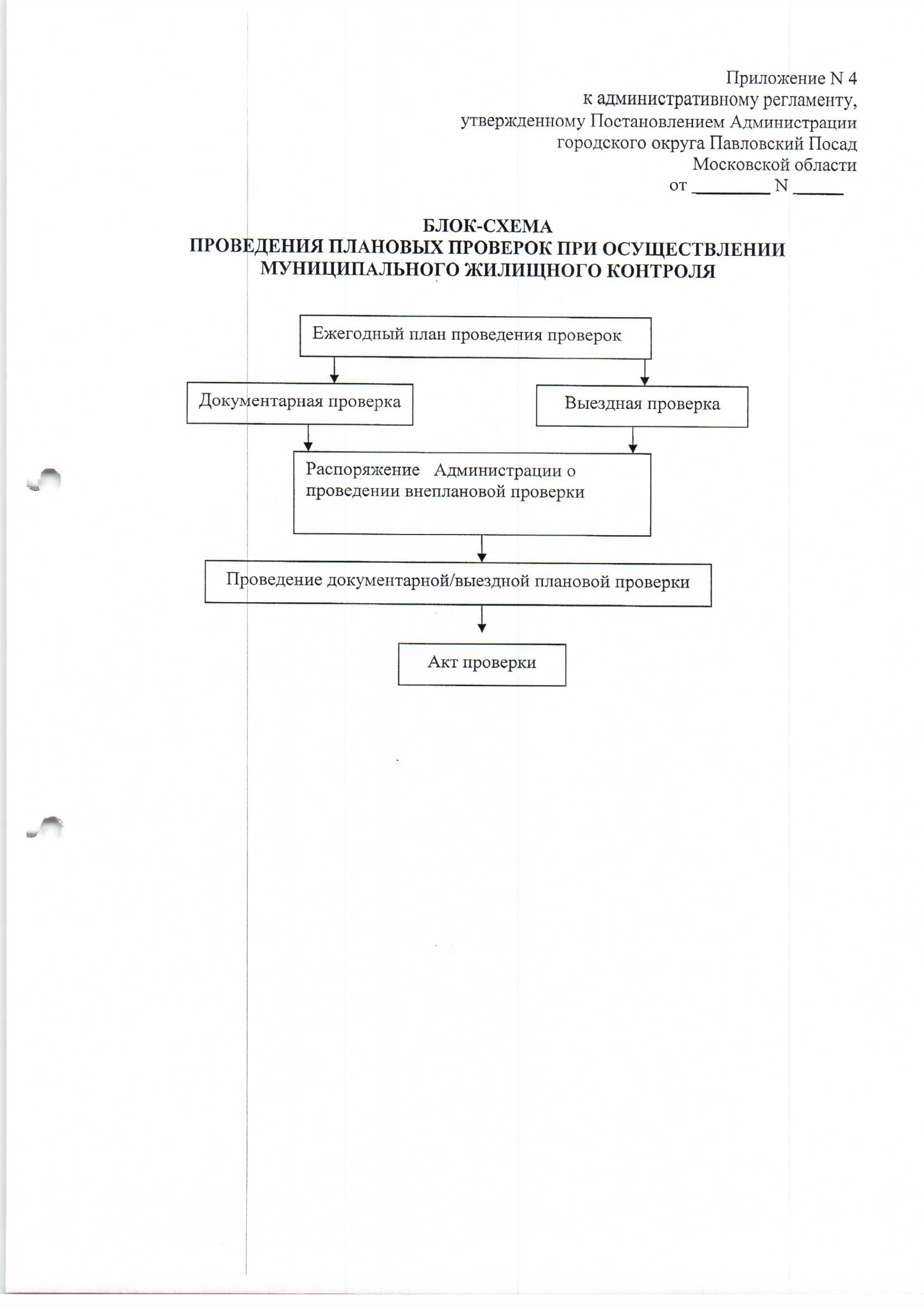 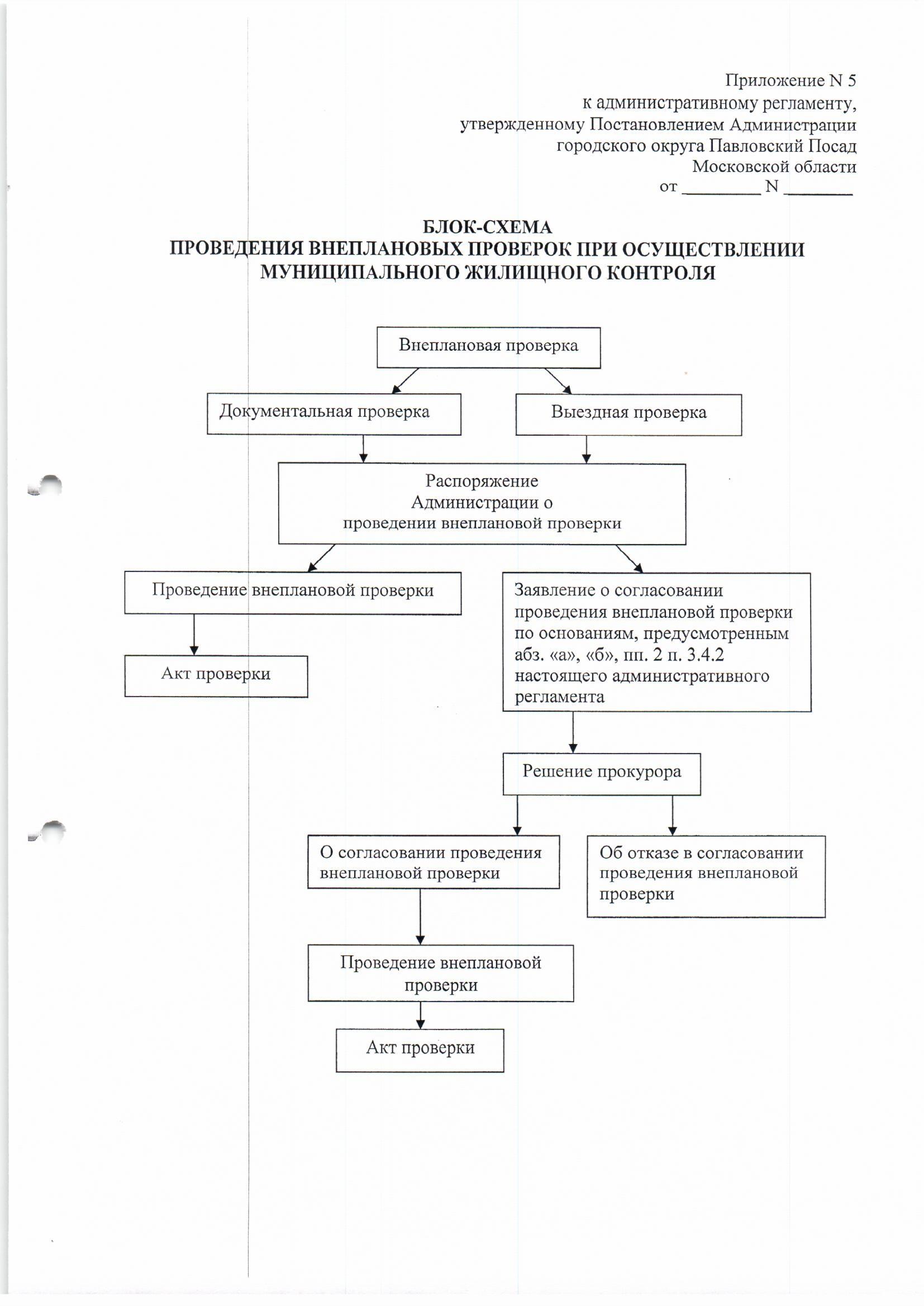 Приложение N 6к Административному регламенту, утвержденному Постановлением Администрациигородского округа Павловский ПосадМосковской области                                                                                                                    от 11.07.2017 N 441ПРЕДПИСАНИЕ N ______об устранении нарушений жилищного законодательства"___" _________ 20__ г.                         ___________________________(место составления)На  основании  пункта  9 части 1 статьи 14 Жилищного кодекса РоссийскойФедерации и акта проверки от __________ N ______________    ПРЕДПИСЫВАЮ:___________________________________________________________________________(полное и сокращенное наименование проверяемого юридического лица,его местонахождение, ИНН, ОГРН, Ф.И.О. гражданина, его место жительства(регистрации), индивидуального предпринимателя, его место регистрации,ИНН, которым выдается предписание)    Лицо,  которому  выдано  предписание,  обязано  отправить  информацию овыполнении  пунктов  настоящего  предписания  в адрес органа муниципальногожилищного контроля _________ не позднее чем через 7 дней по истечении срокавыполнения соответствующих пунктов предписания.________________________________________ _________________ ________________    (наименование должностного лица)         (подпись)        (Ф.И.О.)    М.П.    Предписание получено:________________________________________ _________________ ________________   (должность, фамилия, имя, отчество)       (подпись)         (дата)11.07.2017 №441 ““”20г.(место составления акта)(место составления акта)(дата составления акта)(дата составления акта)(дата составления акта)(дата составления акта)(дата составления акта)(дата составления акта)№                                     «  ”20г. счас.мин. дочас.мин. Продолжительность“”20г. счас.мин. дочас.мин. Продолжительность(подпись проверяющего)(подпись уполномоченного представителя юридического лица, индивидуального предпринимателя, его уполномоченного представителя)(подпись проверяющего)(подпись уполномоченного представителя юридического лица, индивидуального предпринимателя, его уполномоченного представителя)“”20г.о проведениипроверки(плановой/внеплановой, документарной/выездной)от “”г. №с “”20г.“”20г.N п/пСодержание предписанияСрок исполненияОснование (ссылка на нормативный правовой акт)234123